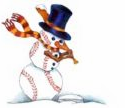 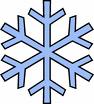 Trophies, prizes and giveaways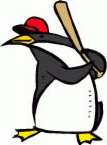 Men, Women and Co-ed DivisionsRegistration deadline: Jan. 27, 2012 $240 entry fee per teamFor more information, an entry form and copy of the playing rules,please visit www.ufref.orgOr write: Sno-Ball Softball, c/o UFREF, P.O. Box 109, Allentown, NJ 08501Sponsorship opportunities available by calling either Sydney Guerrero (609) 954-4438 or email sguerrero14@optonline.net or Jim Derasmo at (609) 649-3635 or email derazz@optonline.net Proceeds benefit the Upper Freehold Regional Education Foundation’s grants program.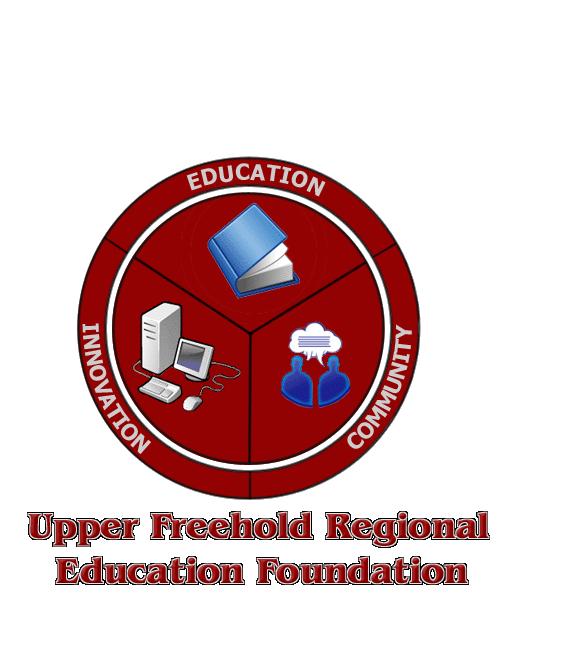 